     Baptist Tabernacle        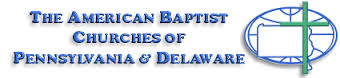 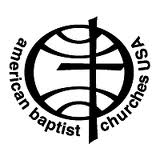 Tabernacle Tidings        March/ April       2023 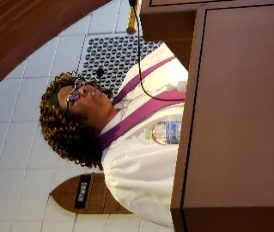 Happy Easter!     Happy Spring!Message from Pastor ValerieBLOOMINGWe have officially entered the Spring Season. It is a time when we see the beautiful flowers starting to bloom as they emerge from the dirt.  We start to see the results of what people have planted or sown. In Galatians 6:7, the Apostle Paul tells us, “A man reaps what he sows.” If a person plants Tulip seeds, we would expect to see Tulips blooming. We wouldn’t expect to see Hydrangeas. In the same vein, if we have sown seeds of hate, malice, lies, gossip, and fear mongering, then that is what we expect to see. But if we sow the seeds of love, peace, joy, hope, humility, gratitude, grace, and mercy, then that is what will bloom during the springtime. So, let’s plant or sow the things of God and watch them bloom into beautiful flowers that will be a blessing to the world as they smell their sweet fragrance.Peace and Blessings,Pastor ValHow is the Easter date determined every year?Adapted from:   Country Living                    BY JENNIFER ALDRICH AND ERIN CAVOTO       UPDATED: MAR 20, 2023First off, it's important to know that though the exact date of Easter changes each year, there's a definite period in which the day occurs, and that's March 22 through April 25 (in the Gregorian calendar, not the Julian calendar). Easter always occurs on the first Sunday after the Paschal Full Moon (the first full moon that occurs after the vernal equinox, which signifies the beginning of spring in the northern hemisphere), according to The Old Farmer's Almanac.In 2023, the vernal equinox falls on March 20, 2023, making the first full moon after that date April 6 and the following Sunday—April 9—Easter 2023.Easter Sunday changes dates year-to-year. This year, Easter is on Sunday, April 9, 2023.How is the Easter date determined? The holiday occurs on the Sunday after the first full moon following the vernal equinox, which welcomes spring in the northern hemisphere.All of the celebrations leading up to Easter also change dates.Ash Wednesday marks the beginning of Lent. The meaning of Lent is to be "encouraged to find our own method of confronting our sinfulness, remembering our mortality, and giving thanks for the gift of salvation we receive through the life, death, and resurrection of Jesus Christ," according to the United Methodist Church's website. Many people choose to give up something or give themselves to charity during the 40-day-long celebration.Lent comes to a close during Holy Week, which begins with Palm Sunday on April 2. Palm Sunday marks Jesus' arrival in Jerusalem where he was was greeted with palm branches, according to the 40 Acts website. Several days later comes Holy Wednesday, which falls on April 5 this year, and this recognizes Judas Iscariot and his plot to betray the savior. The next day—April 6—is Holy Thursday, the anniversary of the Last Supper. Good Friday, on April 7, is celebrated next, and that commemorates the crucifixion of Jesus Christ. Easter Sunday, on April 9, celebrates the day that Jesus rose from the tomb and marks the end of Lent.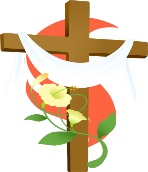 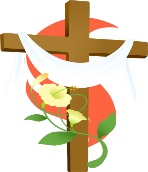 Easter Egg Giveaway!      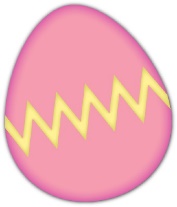 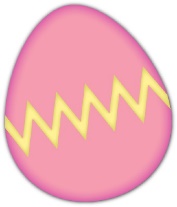 Since our Pumpkin Giveaway was such a success in the Fall, we decided to have a neighborhood Egg Giveaway as an Easter outreach.Saturday, March 25th from 2-4 PM 1 Dozen eggs/ familyGoody Bags with Easter craft for kids(We gave away 55 dozen extra large eggs and hopefully encouraged neighborhood interest in attending Sunday church services). _ _ _ _ _ _ _ _ _ _ _ _ _ _ _ _ _ _ _ _ _ _ _ _ _ _ _ _ _ _ _ _ _ _ _ _ _ _ _ _ _ _ _ _What is the biblical meaning of an egg?Christianity adopted eggs as a symbol of fertility, resurrection, and eternal life. From the outside, eggs appear stone cold, yet inside they nurture young life. Just as a grave keeps life locked in, eggs stood for the tomb in Jerusalem, from which Christ rose from death 'like a bird hatching from an egg'.   Consequently, eggs are an inherent part of Christian Easter celebrations. In one of Jesus’ parables, he calls the egg a good gift, hence eggs were regarded as ‘virtuous food’.In Spain and Italy, eggs are still prominent in baptismal chapels, on altars of Mary, or at the feet of Jesus on the cross. In the Eastern Orthodox Church, to commemorate Christ's resurrection, golden eggs or ostrich eggs are hung on the ‘icon wall’.Whether hen’s eggs, chocolate eggs or porcelain eggs, Easter eggs come in a variety of colors and sizes. To this day, it is customary to eat eggs at Easter, to give them as gifts and to use them for decorative purposes. Not only does Christian symbolism play a role in this, but there are also practical reasons. In the Middle Ages, the church forbade eating meat and eggs during Lent (from Ash Wednesday to Good Friday). As a result, farmers accumulated large numbers of eggs before Easter and so they were cooked, decorated, consecrated in the church and then given away. They reappeared on the table on Easter Sunday. Farmers also often paid part of their rent in ‘eggs with interest' at Easter.Welcome Springtime!We look forward to the wonders of springtime as we watch the daily changes such as the greening of the grass, the budding of the trees and the chirping of the birds.  Remember to give thanks to God who created all things. All Things Bright and Beautiful  All things bright and beautiful,	          
All creatures great and small,
All things wise and wonderful:
The Lord God made them all.

Each little flower that opens,
Each little bird that sings,
He made their glowing colors,
He made their tiny wings.

All things bright and beautiful,
All creatures great and small,
All things wise and wonderful:
The Lord God made them all.

The rich man in his castle,
The poor man at his gate,
He made them, high or lowly,
And ordered their estate.

All things bright and beautiful,
All creatures great and small,
All things wise and wonderful:
The Lord God made them all.

The purple headed mountains,
The river running by,
The sunset and the morning
That brightens up the sky.

All things bright and beautiful,
All creatures great and small,
All things wise and wonderful:
The Lord God made them all.

The cold wind in the winter,
The pleasant summer sun,
The ripe fruits in the garden,
He made them every one.

All things bright and beautiful,
All creatures great and small,
All things wise and wonderful:
The Lord God made them all.

The tall trees in the greenwood,
The meadows where we play,
The rushes by the water,
To gather every day.

All things bright and beautiful,
All creatures great and small,
All things wise and wonderful:
The Lord God made them all.

He gave us eyes to see them,
And lips that we might tell
How great is God Almighty,
Who has made all things well.

All things bright and beautiful,
All creatures great and small,
All things wise and wonderful:
The Lord God made them all.Author: Cecil F. Alexander, Hymns for Little Children, 1848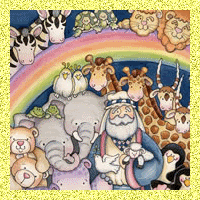 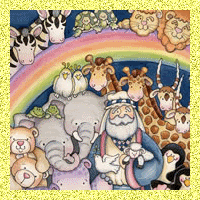 America for Christ OfferingThe mission offering focus for April and May will be the America for Christ Offering.  The 2023 theme is “Grace upon Grace,” based on John 1:16 -17 (NRSVue):  “From his fullness we have all received, grace upon grace.  The law indeed was given through Moses; grace and truth came through Jesus Christ.” American for Christ 2023 marks year one of a multi-year exploration of grace as the impetus for charitable support of ABHMS’ transformational mission. The national goal is to raise $1,500,000 to support American Baptist mission and ministry across the United States and Puerto Rico.   How America for Christ Funds are Utilized  Our gifts for America for Christ support regions, churches, and community organizations across the United States and Puerto Rico with grants for a variety of purposes, including:Chaplaincy and spiritual caregivers supportAid for children living in povertyNew, innovative ministriesDeveloping church leadersPromoting discipleshipActive Shooter Training SessionWhen: Thursday, April 13th , 6:30-9 PMHouses of worship are supposed to be a safe refuge but they are no longer immune to becoming a target of violent encounters.   Baptist Tabernacle is sponsoring a training session in coordination with the Wilkes-Barre Police Department.  Invitations for participation have been sent to area churches.Wilkes-Barre Police Sergeant James Sheridan will present information on how we can prevent and handle an active shooter situation in a worship setting.  The training is meant to teach people what happens during an active shooting event, the natural response of people, and what actions law enforcement takes. Please note: Some of the content may be disturbing to hear. If you are interested in attending the session please email barbara.nanstiel@wilkes.edu Meetings/ Events:    March 16		Boards meet at 6 PM     Official Board meets at 7 PMMarch 25		Egg-citing Neighborhood Outreach       Easter Egg Giveaway!    			 2-4 PM	April 2		Palm SundayApril 6		Holy Thursday Service 6 PMApril 11 (Tues)	Boards meet at 6 PM     Official Board meets at 7 PMApril 13		Active Shooter Training    6:30 – 9:00 PMPrayer List:Seasoned Saints: Margaret Bullock, Peggy Breese, Bob & Elaine Singer, Mrs. Brezinski, Bettie Sims.We pray for the families & friends of: Arleen Ebert, Beatrice Murray, Maria Armenti, Rose, Jane Tudgay, Merissa, Eric, Joann, Aunt Charlotte and Allen, Coach Crane.Donna Ostrander and family; Gail & Steven & family; Kristy; Peggy Lewis; Toni; Charlotte Blaine; Sharon; Carol Powell; Gary & Sterling; David; Kenny; Jennifer; Judy Dawe; Kenny; Clara Haynes; Charlotte Ledbetter; Ruth Black; Gloria Watson; Robin; Leanne; Shanette Black; Barb’s family including Dottie; Matt & Amy; Andrea; Mary’s Mom Nancy; Erma Kohl; Wayne and Mary Hauer; Sandip; Matthew Kobusky; Sylvia Parker; Linda Evans; Eddie; Amber; Andrew; Debbie; Theresa; Bill Beebe; former President Jimmy Carter.People with special needs; Relief from nature’s fury; Mass Shooting victims; World trouble spots including Ukraine.
Birthdays and Anniversaries:  March:10	Linda Evans		 18	Ada Cannavale					21	Jeffrey DeRocco Jr					26	Jacki Hauer26	Amy FoltzApril:13          Michael Sims					19	Jase Grilz14	Barry & Peggy Breeze (anniv,) 			24	Charles Gordon14	Tony Marcincavage				26	Tammy Marcincavage18	Barry Breeze					29	Bethany Saltz18	Elizabeth Finnegan LeLive Streaming:Live streaming can be done on any internet device including smart phones; iPads; tablets; or computers.  If you have any questions about how to access live streaming, you can call Ron Shandorf at 610 462-8476.  lTo access the live streaming, you can choose one of two options:Go to the church website: wbtabernacle.com   and click on the link for live streaming. You can choose the service you would like to view.Go to YouTube and search for “Baptist Tabernacle Church-WB”. You can select the service you would like to view.Key Contact Info:Website:			wbtabernacle.comYouTube Channel:		Search YouTube for “Baptist Tabernacle Church-WB”Facebook:			Search for “Group”  = “Baptist Tabernacle” and Join the groupName				Email Address				Phone #Pastor Valerie Black		Pastor.WBTabernacle@Gmail.com	(570) 877-2975Tech issues – Ron Shandorf	IT.WBTabernacle@Gmail.com		(610) 462-8476Bea Fell				BeaFell93@Gmail.com			(570) 301-8073Ron Shandorf			Ron@Shandorf.com			(610) 462-8476Janet Murray			JanetMurray07@Gmail.com		(914)260-9066